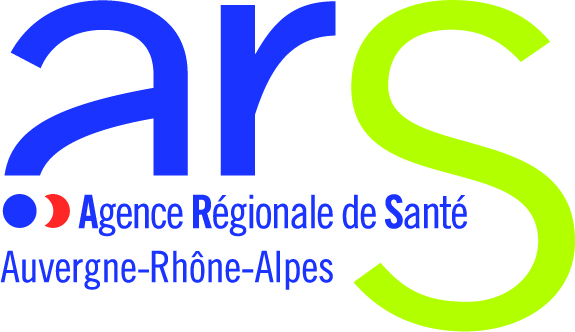 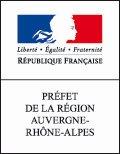 APPEL A CANDIDATURESMise en place d'une plateforme sport santé départementale surRhône – Métropole de LyonDOSSIER DE DEMANDE DE SUBVENTION2017Date limite de dépôt des candidatures : 31 mai 2017ANNEXE : DOSSIER DE DEMANDE DE SUBVENTIONIdentification Nom :	Sigle: 	Objet :……..………………………………………………………………………………………………………Activités principales réalisées : Adresse du siège social :	Code postal :  	Commune : 	Téléphone : 	Télécopie : 	Courriel : 	Site Internet : 	Adresse de correspondance, si différente du siège : 	Code postal :  	Commune : 	Identification du représentant légalNom : 	Prénom : 	Fonction : 	Téléphone : 	Courriel : 	Identification de la personne chargée du présent dossier Nom : 	Prénom : 	Fonction : 	Téléphone : 	Courriel : 	Renseignements administratifs et juridiquesNuméro Siret :Numéro RNA ou à défaut celui du récépissé en préfecture.Personne responsable de l’action :Nom : 	Prénom : 	Fonction : Téléphone : 	Courriel : 	Présentation de l’actionIntitulé de l’action : …………………………………………………………………………………………………………..Cadre de référence (plan, programme ou schéma de santé publique dans lequel s’inscrit l’action) :Nouvelle action 			Renouvellement d'une action  Est-ce une action reconduite depuis plus de 3 ans ? OUI NONMontant de la subvention demandée à l’ARS : Origine du projet :A quel(s) besoin(s) cela répond-il ?Qui a identifié ce besoin (les professionnels de santé, l’association, les usagers,…)Objectifs de l’action :Pour chaque « objectif opérationnel ou action», décrire  précisément le type d’intervention, ses modalités de mise en œuvre et le milieu d’intervention.NB : Le nombre d'objectifs spécifiques et d'objectifs opérationnels n'est pas limité. Il est possible d'en rajouter, si besoin.Objectif général : ………………………………………………..	Objectif spécifique 1 : …………………………….Objectif opérationnel ou action de mise en œuvre de cet objectif 	…………………………………………………………………………………………	1.2. Objectif opérationnel ou action de mise en œuvre de cet objectif	………………………………………………………………………………………….Objectif spécifique 2	2.1 Objectif opérationnel ou action de mise en œuvre de cet objectif		………………………………………………………………………………………..		2.2 Objectif opérationnel ou action de mise en œuvre de cet objectif		………………………………………………………………………………………..	Objectif spécifique 3 : …………………………………………………………………		3.1 Objectif opérationnel ou action de mise en œuvre de cet objectif	………………………………………………………………………………………….	3.2 Objectif opérationnel ou action de mise en œuvre de cet objectifPublic bénéficiaire (caractéristiques sociales, nombre, …)Zone géographique ou territoire de réalisation de l’action (quartier, commune, canton, département, zone géographique..). Précisez le nom du (des) territoire(s) concerné(s) :CalendrierPartenariatMoyens mis en œuvre :Moyens humainsMoyens matérielsLocaux : Outils :3. Méthodes d’évaluation et indicateurs choisis au regard des objectifsListe des critères d’évaluation attendus a minima par l’Agence régionale de santé   :Critères supplémentaires proposés par le promoteurNature, objet et montant annuel des postes de dépenses les plus significatifs (honoraires de prestataires, déplacements, salaires,…)Est-il prévu une participation financière des bénéficiaires (ou du public visé) de l’action ?Quelles sont les contributions volontaires en nature affectées à la réalisation du projet ou de l’action subventionnée ?Autres observations sur le budget prévisionnel de l’opération : Montant de la subvention demandée et préciser que cette subvention, si elle est accordée, devra être versée au compte bancaire de :Nom du titulaire du compte : 	Banque : 		Domiciliation : 		VOIR TABLEAU EXCEL CI-JOINT POUR LE BUDGET PREVISIONNEL------------------------------------------------------------------------------------------------------------------------------------------------------------------5. DECLARATION SUR L’HONNEURLe droit d’accès aux informations prévues par la loi n°78-17 du 6 janvier 1978 relative à l’informatique, aux fichiers et aux libertés s’exerce auprès du service ou de l’Etablissement auprès duquel vous déposez ce dossier.Je soussignée, (nom et prénom)……………….représentant(e) légal(e) de l’association……………..Si le signataire n’est pas le représentant légal de l’association joindre le pouvoir lui permettant d’engager celle-ci.Déclare : que l’association est à jour de ses obligations sociales et fiscales (déclarations et paiements correspondants) ;exactes et sincères les informations du présent formulaire, notamment relatives aux demandes de subventions déposées auprès d’autres financeurs publics ainsi que l’approbation du budget par les instances statutaires ;que l’association a perçu un montant total et cumulé d’aides publiques (subventions financières et en nature) sur les trois derniers exercices : inférieur ou égal à 200 000 € supérieur à 200 000 €demander une subvention de : …………….. €que cette subvention, si elle est accordée, sera versée au compte bancaire de l’association identifié dans le budget prévisionnel de l’actionFait, le ……………………………à ……………………………6. Pièces à joindre au dossier de demande de subventionUn relevé d’identité bancaire, portant une adresse correspondant à celle du n° SIRET.1. Présentation de la structure porteuse du projet2. Description de l’actionIdentification des partenairesModalité du partenariat (opérationnel et/ou financier)A quelle étapeFonctionETPStatut (salarié, bénévole, mise à disposition)Coût annuel du professionnelCoût imputable à l’ARSQuestions évaluatives ou critère d’évaluationIndicateurs(A définir par le promoteur) Résultats attendus(A définir par le promoteur) Les actions prévues sont-elles démarré comme convenu ?Les actions réalisées se sont-elles déroulées selon les modalités prévues ?Le public visé a-t-il été touché ?Le territoire visé a-t-il été touché ?Le partenariat opérationnel prévu s’est-il mis en place ?Une communication autour de l’action a-t-elle été menée ?Le budget prévu a-t-il été consommé ?Un comité de pilotage a-t-il été créé ?Implication des partenaires institutionnels Questions évaluatives ou critère d’évaluationIndicateurs(A définir par le promoteur) Résultats attendus(A définir par le promoteur)4. Budget prévisionnel de l’actionCe budget doit être établi en prenant en compte l’ensemble des coûts directs et indirects et l’ensemble des ressources  affectées à l’actionIdentification internationale (IBAN)Identification internationale (IBAN)Identification internationale (IBAN)Identification internationale (IBAN)Identification internationale (IBAN)Identification internationale (IBAN)Identification internationale (IBAN)Code BICSignatureCHARGESMONTANTSPRODUITSMONTANTS60 – Achats070 – Vente de produits finis, prestations de services, marchandises060610 - Carburant60611 - EDF / Eau / Chauffage6063 - Petit Equipement / Produits d'entretien74- Subventions d’exploitation06064 - Fournitures de bureauARS6065 - Denrées et boissons / Convivialité-Etat : (précisez le(s) ministère(s) sollicité(s) : 6068 - Produits de Prévention61 - Services extérieurs0611 - Sous Traitance GénéraleEtablissements publics nationaux (ANSP (Agence nationale de santé publique ; InVS, CNSA…) :612 - Crédit Bail6132 - Location Immobilière6135 - Autres Locations dont charges de co-propriétéConseil régional :614 - Charges LocativesConseils départementaux :615 - Entretien et Maintenance616 - Assurances- Intercommunalité (s) : EPCI ou commune(s):618 - Frais d'inscription aux formations et colloques / Documentation62 - Autres services extérieurs0Organismes d’Assurance Maladie :622 - Honoraires623 - Impression, éditions, cadeaux625 - Frais de Mission (déplacements, hébergement, per diem)Fonds européens626 - Affranchissement / TélécommunicationsAgence de services et de paiement (ex-CNASEA -emplois aidés)6282 - Participation aux frais de Siège ou frais inter-établissementsAutres établissements publics62 - Cotisations et divers autres services extérieurs- Aides privées63 - Impôts et taxes0631 - Taxe sur Salaire75 - Autres produits de gestion courante0635 / 637 - Impôts et Taxes (sauf Taxe sur salaire)7546 - Dons Reversés par le Siège63 - Divers (participation à l'effort de construction et de formation profess, provisions754 - Collecte de Fonds64- Charges de personnel07561 - Cotisations volontaires641 - Salaires Bruts / Primes / Provisions pour CP, autres frais de personnel, CET75 - Autres Produits & Financements Privés645 - Charges Sociales76 - Produits financiers647 - Autres charges sociales (ticket resto, transport , médecine)78 – Reprises sur amortissements et provisions64 - Divers salaires79 – Transfert de charges065- Autres charges de gestion courante86- Emplois des contributions volontaires en nature087 - Contributions volontaires en nature0Secours en natureBénévolatMise à disposition gratuite de biens et prestationsPrestations en naturePersonnel bénévoleDons en natureTOTAL DES CHARGES0TOTAL DES PRODUITS0CHARGESMONTANTSPRODUITSMONTANTS60 – Achats070 – Vente de produits finis, prestations de services, marchandises060610 - Carburant60611 - EDF / Eau / Chauffage6063 - Petit Equipement / Produits d'entretien74- Subventions d’exploitation06064 - Fournitures de bureauARS6065 - Denrées et boissons / Convivialité-Etat : (précisez le(s) ministère(s) sollicité(s) : 6068 - Produits de Prévention61 - Services extérieurs0611 - Sous Traitance GénéraleEtablissements publics nationaux (ANSP (Agence nationale de santé publique ; InVS, CNSA…) :612 - Crédit Bail6132 - Location Immobilière6135 - Autres Locations dont charges de co-propriétéConseil régional :614 - Charges LocativesConseils départementaux :615 - Entretien et Maintenance616 - Assurances- Intercommunalité (s) : EPCI ou commune(s):618 - Frais d'inscription aux formations et colloques / Documentation62 - Autres services extérieurs0Organismes d’Assurance Maladie :622 - Honoraires623 - Impression, éditions, cadeaux625 - Frais de Mission (déplacements, hébergement, per diem)Fonds européens626 - Affranchissement / TélécommunicationsAgence de services et de paiement (ex-CNASEA -emplois aidés)6282 - Participation aux frais de Siège ou frais inter-établissementsAutres établissements publics62 - Cotisations et divers autres services extérieurs- Aides privées63 - Impôts et taxes0631 - Taxe sur Salaire75 - Autres produits de gestion courante0635 / 637 - Impôts et Taxes (sauf Taxe sur salaire)7546 - Dons Reversés par le Siège63 - Divers (participation à l'effort de construction et de formation profess, provisions754 - Collecte de Fonds64- Charges de personnel07561 - Cotisations volontaires641 - Salaires Bruts / Primes / Provisions pour CP, autres frais de personnel, CET75 - Autres Produits & Financements Privés645 - Charges Sociales76 - Produits financiers647 - Autres charges sociales (ticket resto, transport , médecine)78 – Reprises sur amortissements et provisions64 - Divers salaires79 – Transfert de charges065- Autres charges de gestion courante86- Emplois des contributions volontaires en nature087 - Contributions volontaires en nature0Secours en natureBénévolatMise à disposition gratuite de biens et prestationsPrestations en naturePersonnel bénévoleDons en natureTOTAL DES CHARGES0TOTAL DES PRODUITS0